Загородный просп., д. 38, лит Б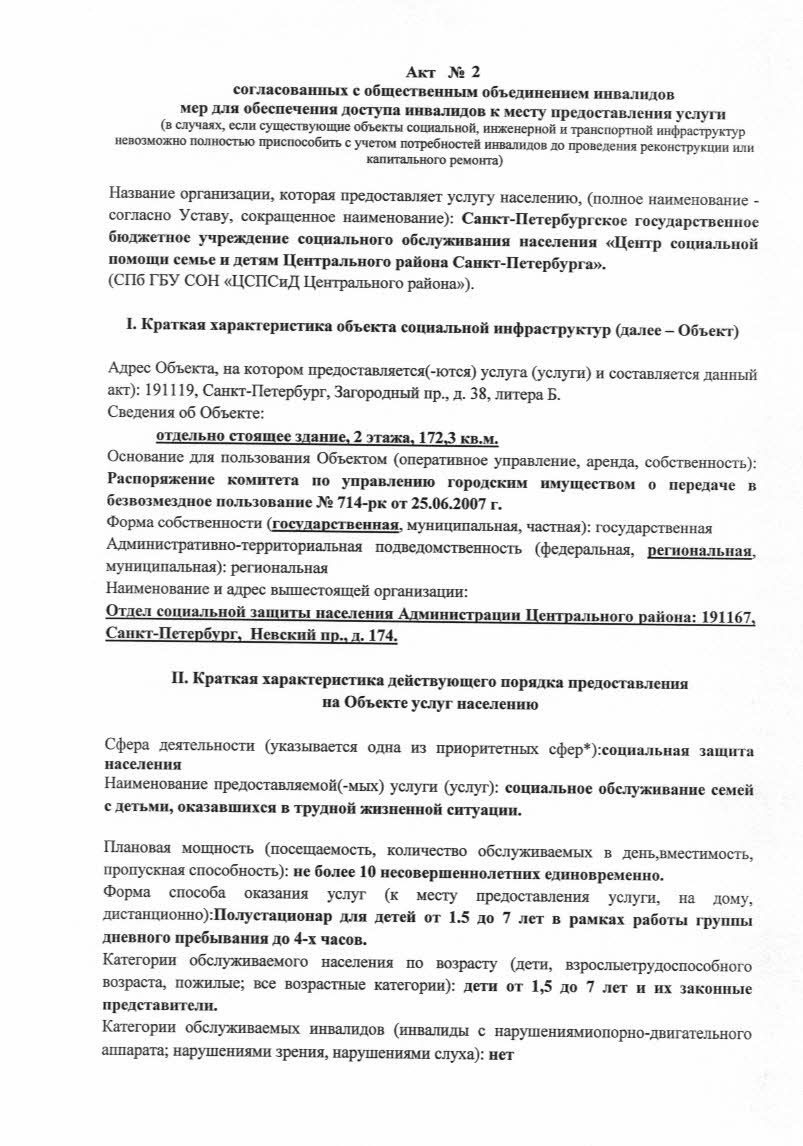 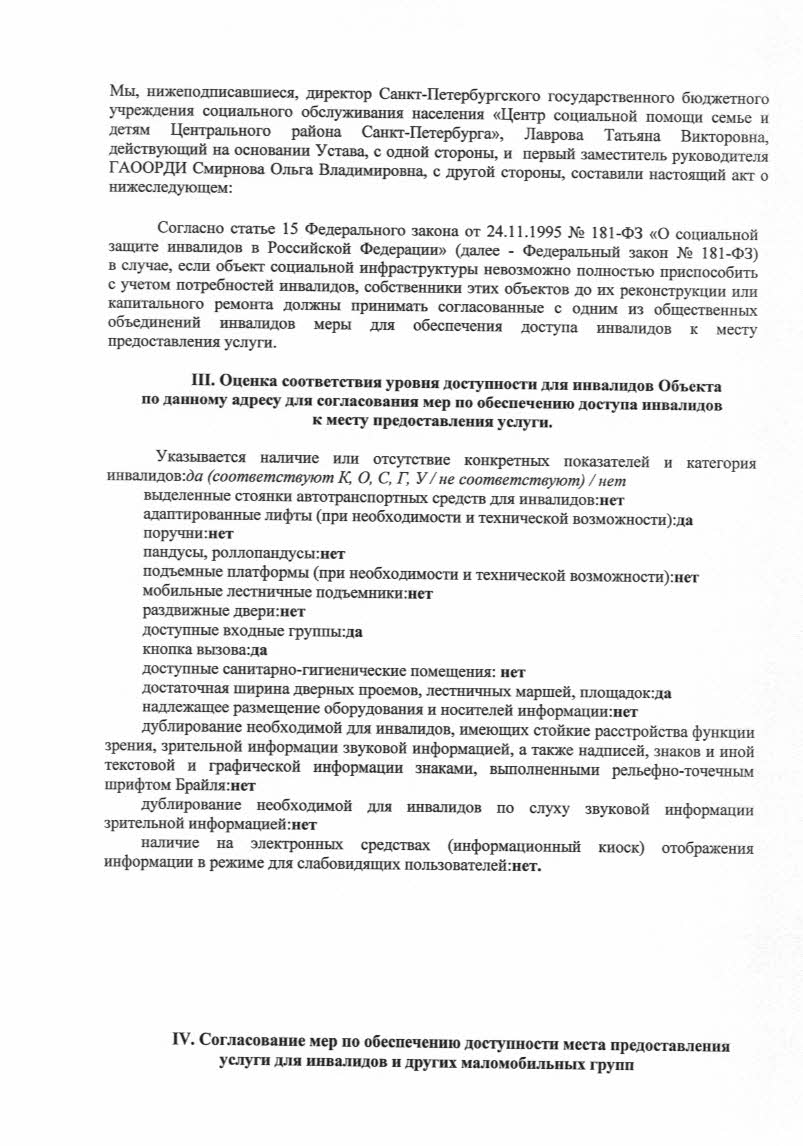 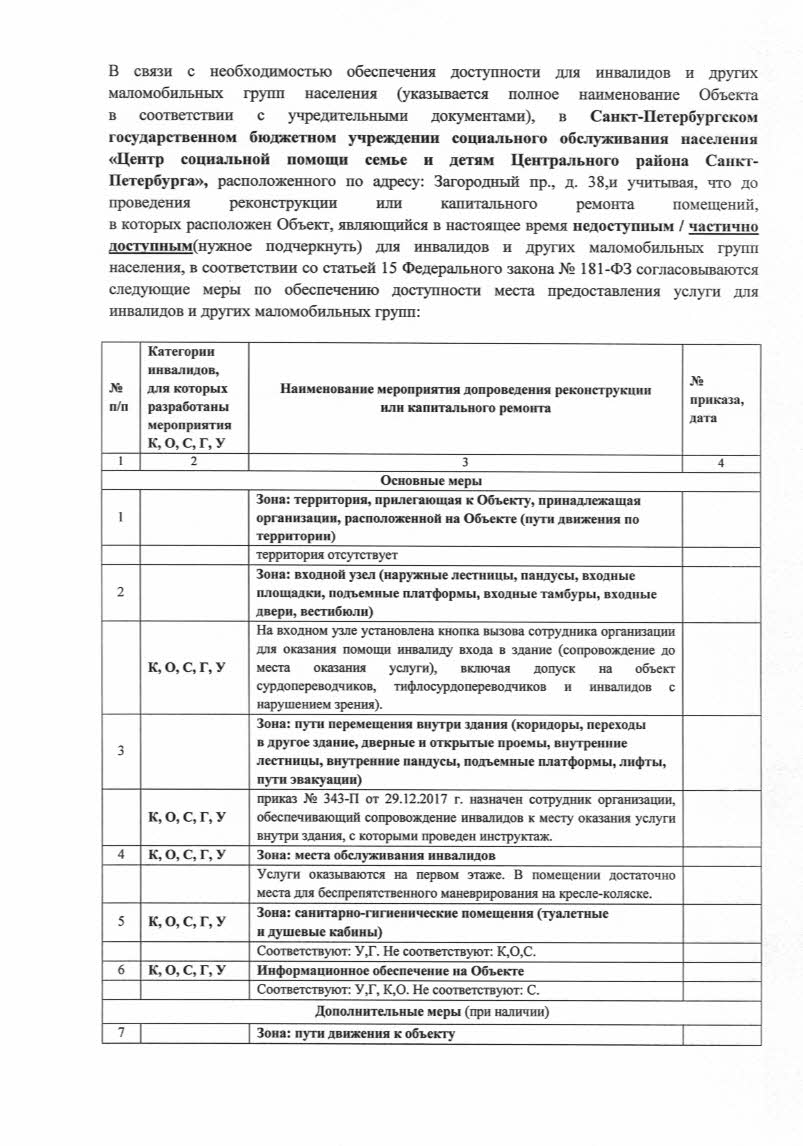 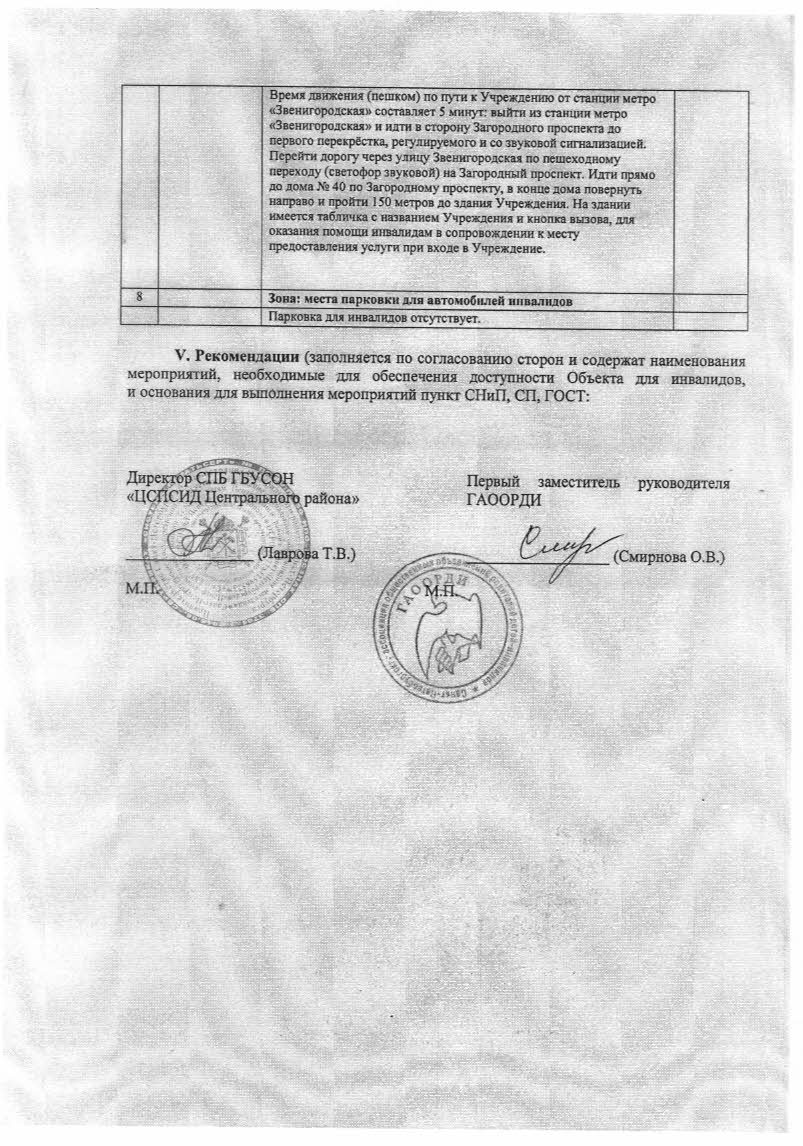 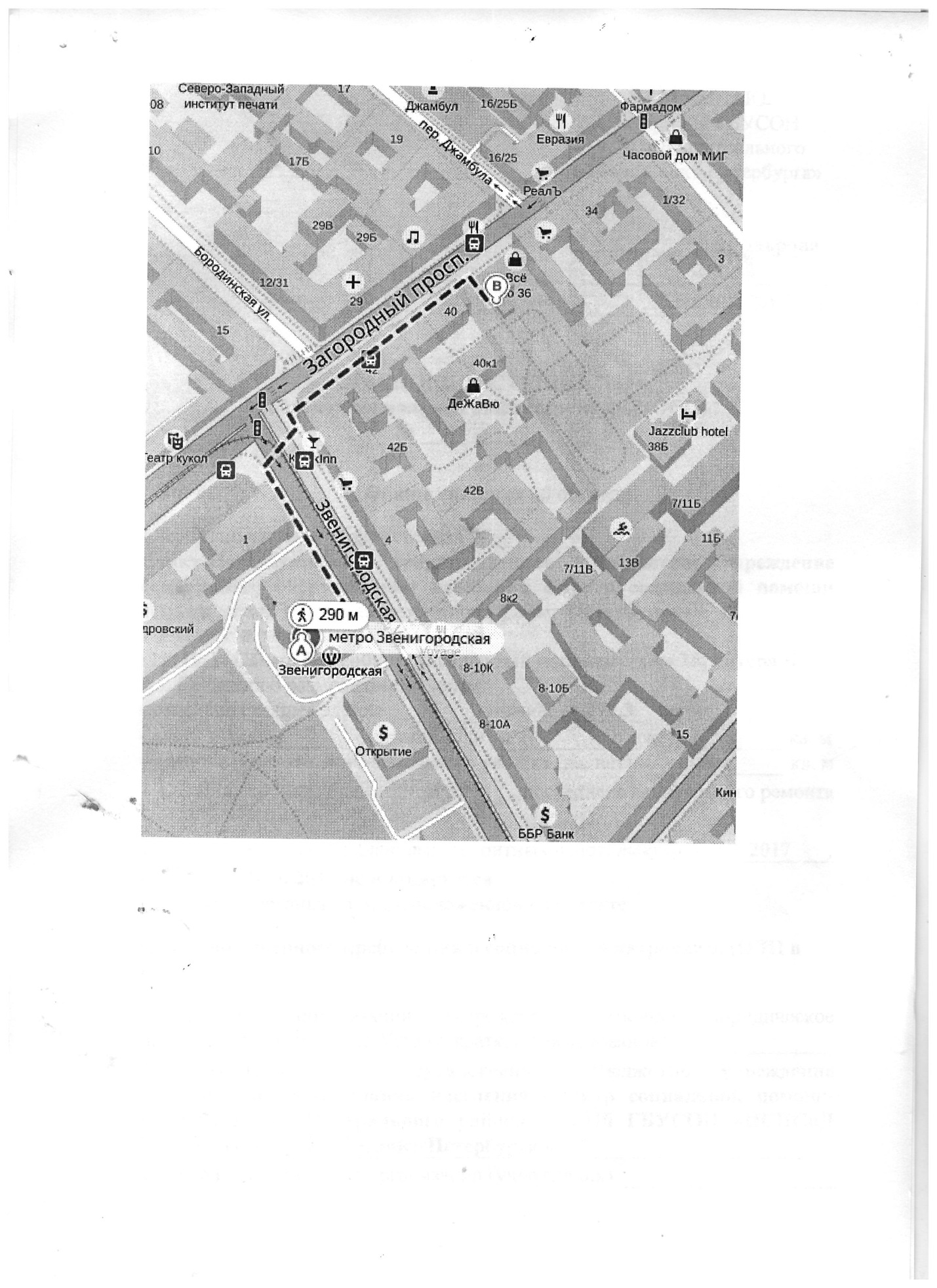 